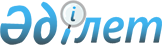 Об утверждении перечня государственных услуг, оказываемых в электронной форме на основании одного заявления
					
			Утративший силу
			
			
		
					Приказ и.о. Министра по инвестициям и развитию Республики Казахстан от 19 марта 2015 года № 296. Зарегистрирован в Министерстве юстиции Республики Казахстан 8 мая 2015 года № 11001. Утратил силу приказом Министра информации и коммуникаций Республики Казахстан от 14 февраля 2019 года № 57 (вводится в действие по истечении десяти календарных дней после дня его первого официального опубликования)
      Сноска. Утратил силу приказом Министра информации и коммуникаций РК от 14.02.2019 № 57 (вводится в действие по истечении десяти календарных дней после дня его первого официального опубликования).
      В соответствии с подпунктом 8-1) статьи 9 Закона Республики Казахстан от 15 апреля 2013 года "О государственных услугах" ПРИКАЗЫВАЮ:
      1. Утвердить прилагаемый перечень государственных услуг, оказываемых в электронной форме на основании одного заявления.
      2. Комитету связи, информатизации и информации Министерства по инвестициям и развитию Республики Казахстан (Сарсенов С.С.) обеспечить:
      1) в установленном законодательством порядке государственную регистрацию настоящего приказа в Министерстве юстиции Республики Казахстан;
      2) в течение десяти календарных дней после государственной регистрации настоящего приказа в Министерстве юстиции Республики Казахстан направление его копии на официальное опубликование в периодических печатных изданиях и информационно-правовой системе "Әділет";
      3) размещение настоящего приказа на интернет-ресурсе Министерства по инвестициям и развитию Республики Казахстан и на интранет-портале государственных органов;
      4) в течение десяти рабочих дней после государственной регистрации настоящего приказа в Министерстве юстиции Республики Казахстан представление в Юридический департамент Министерства по инвестициям и развитию Республики Казахстан сведений об исполнении мероприятий, предусмотренных подпунктами 1), 2) и 3) пункта 2 настоящего приказа.
      3. Контроль за исполнением настоящего приказа возложить на курирующего вице-министра по инвестициям и развитию Республики Казахстан.
      4. Настоящий приказ вводится в действие по истечении десяти календарных дней после дня его первого официального опубликования.
      "СОГЛАСОВАН"   
      Министр образования и науки   
      Республики Казахстан   
      ___________ А. Саринжипов   
      27 марта 2015 года
      "СОГЛАСОВАН"   
      Министр здравоохранения   
      и социального развития   
      Республики Казахстан   
      ___________ Т. Дуйсенова   
      "__"__________ 2015 года
      "СОГЛАСОВАН"   
      Министр национальной экономики   
      Республики Казахстан   
      ___________ Е. Досаев   
      "__"__________ 2015 года
      "СОГЛАСОВАН"   
      Министр внутренних дел   
      Республики Казахстан   
      ___________ К. Касымов   
      28 марта 2015 года Перечень государственных услуг, оказываемых в электронной форме на основании одного заявления
      Сноска. Перечень с изменением, внесенным приказом и.о. Министра по инвестициям и развитию РК от 31.12.2015 № 1297 (вводится в действие по истечении десяти календарных дней после дня его первого официального опубликования).
					© 2012. РГП на ПХВ «Институт законодательства и правовой информации Республики Казахстан» Министерства юстиции Республики Казахстан
				
Исполняющий обязанности
Министра по инвестициям и развитию
Республики Казахстан
А. ЖумагалиевУтверждены
приказом исполняющего
обязанности Министра
по инвестициям и развитию
Республики Казахстан
от 19 марта 2015 года № 296 
 №
п/п
Критерии отбора государственных услуг, оказываемых в электронной форме на основании одного заявления
Наименование государственной услуги
1
2
3
1.
Регистрация граждан Республики Казахстан по месту жительства
Регистрация по месту жительства граждан Республики Казахстан
1.
Регистрация граждан Республики Казахстан по месту жительства
Снятие с регистрации по месту жительства граждан Республики Казахстан
1.
Регистрация граждан Республики Казахстан по месту жительства
Выдача адресных справок с места жительства
2.
Содействие занятости населения Республики Казахстан
Регистрация и постановка на учет безработных граждан
2.
Содействие занятости населения Республики Казахстан
Выдача справок безработным гражданам
3.
Рождение ребенка
Регистрация рождения, в том числе внесение изменений, дополнений и исправлений в записи актов гражданского состояния
3.
Рождение ребенка
Назначение пособий на рождение ребенка и по уходу за ребенком
3.
Рождение ребенка
Постановка на очередь детей дошкольного возраста (до 7 лет) для направления в детские дошкольные организации
4.
Получение информации
Выдача справки о зарегистрированных правах (обременениях) на недвижимое имущество и его технических характеристиках
4.
Получение информации
Выдача выписки из реестра регистрации залога движимого имущества
4.
Получение информации
Предоставление информации об отсутствии (наличии) обременений тракторов и изготовленных на их базе самоходных шасси и механизмов, прицепов к ним, включая прицепы со смонтированным специальным оборудованием, самоходных сельскохозяйственных, мелиоративных и дорожно-строительных машин и механизмов, а также специальных машин повышенной проходимости